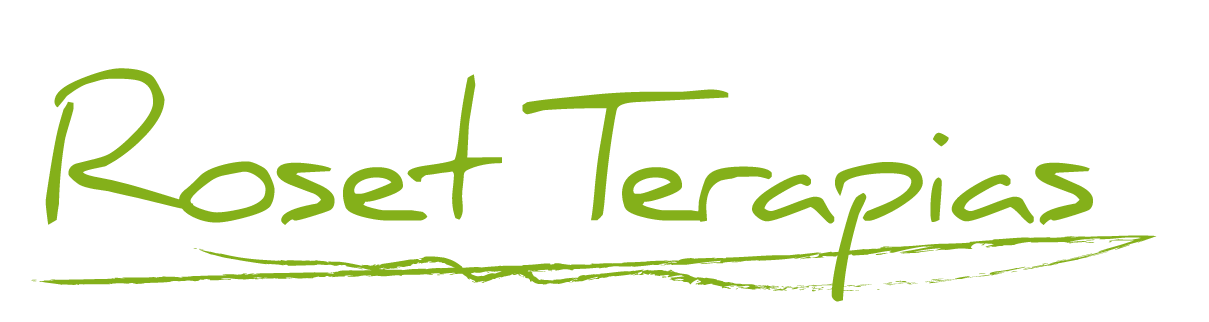 PLAN DE ACCIÓNFECHA: ANÁLISIS PREVIO ¿COMO ESTOY YO A DÍA DE HOY?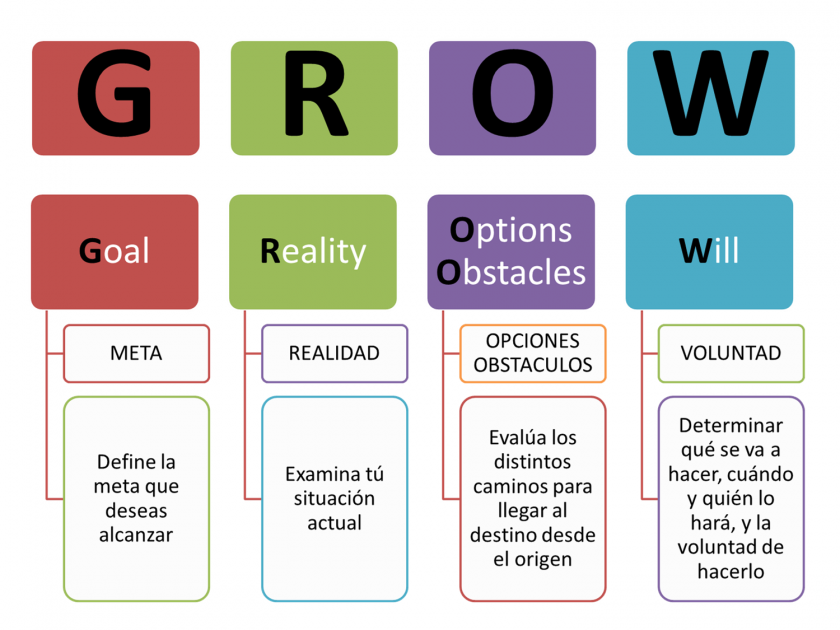 ¿CÓMO QUIERO SER/ESTAR O GESTIONAR?PUNTOS FUERTESPUNTOS DÉBILES OBJETIVO : QUÉOBJETIVO : QUÉOBJETIVO : QUÉACCIONES A SEGUIR: CÓMOTIMMING (CUANDO)INDICADORESOBSTÁCULOS : pueden dificultar la realización de accionOBSTÁCULOS : pueden dificultar la realización de accionAcciones o recursos para superar los obstáculos